МОСКОВСКАЯ ОБЛАСТНАЯ ДУМАПОСТАНОВЛЕНИЕот 15 сентября 2022 г. N 11/31-ПО РАССМОТРЕНИИ ОБЯЗАТЕЛЬНОГО ПУБЛИЧНОГО ОТЧЕТА ГУБЕРНАТОРАМОСКОВСКОЙ ОБЛАСТИ О РЕЗУЛЬТАТАХ НЕЗАВИСИМОЙ ОЦЕНКИ КАЧЕСТВАУСЛОВИЙ ОКАЗАНИЯ УСЛУГ ОРГАНИЗАЦИЯМИ В СФЕРЕ КУЛЬТУРЫ,ОХРАНЫ ЗДОРОВЬЯ, ОБРАЗОВАНИЯ, СОЦИАЛЬНОГО ОБСЛУЖИВАНИЯ,КОТОРЫЕ РАСПОЛОЖЕНЫ НА ТЕРРИТОРИИ МОСКОВСКОЙ ОБЛАСТИИ УЧРЕДИТЕЛЕМ КОТОРЫХ ЯВЛЯЕТСЯ МОСКОВСКАЯ ОБЛАСТЬ,И ПРИНИМАЕМЫХ МЕРАХ ПО СОВЕРШЕНСТВОВАНИЮ ДЕЯТЕЛЬНОСТИУКАЗАННЫХ ОРГАНИЗАЦИЙ ПО ИТОГАМ 2021 ГОДАРассмотрев обязательный публичный отчет Губернатора Московской области о результатах независимой оценки качества условий оказания услуг организациями в сфере культуры, охраны здоровья, образования, социального обслуживания, которые расположены на территории Московской области и учредителем которых является Московская область, и принимаемых мерах по совершенствованию деятельности указанных организаций по итогам 2021 года в соответствии с пунктом 5.1 части 1 статьи 13 Закона Московской области N 135/2018-ОЗ "О Московской областной Думе", главой 42.2 Регламента Московской областной Думы Московская областная Дума постановила:1. Принять к сведению обязательный публичный отчет Губернатора Московской области о результатах независимой оценки качества условий оказания услуг организациями в сфере культуры, охраны здоровья, образования, социального обслуживания, которые расположены на территории Московской области и учредителем которых является Московская область, и принимаемых мерах по совершенствованию деятельности указанных организаций по итогам 2021 года.2. Рекомендовать Губернатору Московской области:продолжить проведение мероприятий по независимой оценке качества условий оказания услуг организациями в сфере культуры, охраны здоровья, образования, социального обслуживания, которые расположены на территории Московской области и учредителем которых является Московская область (далее - независимая оценка качества условий оказания услуг);обеспечить исполнение планов мероприятий по устранению недостатков, выявленных в ходе независимой оценки качества условий оказания услуг;направить в Московскую областную Думу информацию об исполнении планов мероприятий по устранению недостатков, выявленных в ходе независимой оценки качества условий оказания услуг;продолжить информирование граждан о возможности их участия в проведении независимой оценки качества условий оказания услуг;обеспечить своевременное внесение и актуализацию информации о результатах независимой оценки качества условий оказания услуг на официальном сайте для размещения информации о государственных и муниципальных учреждениях в информационно-телекоммуникационной сети "Интернет" (www.bus.gov.ru);обратить особое внимание на повышение уровня доступности услуг организациями в сфере культуры, охраны здоровья, образования, социального обслуживания для инвалидов и лиц с ограниченными возможностями здоровья и привлечение указанной категории граждан к участию в проведении независимой оценки качества условий оказания услуг.ПредседательМосковской областной ДумыИ.Ю. Брынцалов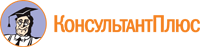 